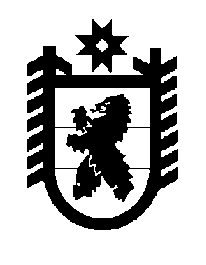 Российская Федерация Республика Карелия    ПРАВИТЕЛЬСТВО РЕСПУБЛИКИ КАРЕЛИЯПОСТАНОВЛЕНИЕот 18 января 2013 года № 15-Пг. Петрозаводск Об осуществлении единовременных компенсационных выплат медицинским работникам в 2013 годуВ соответствии с частями 12.1, 12.2 статьи 51 Федерального закона          от 29 ноября 2010 года № 326-ФЗ «Об обязательном медицинском страховании в Российской Федерации» Правительство Республики Карелия п о с т а н о в л я е т:1. Установить, что в 2013 году осуществляются единовременные компенсационные выплаты в размере одного миллиона рублей медицинским работникам в возрасте до 35 лет, прибывшим в 2013 году после окончания образовательного учреждения высшего профес-сионального образования на работу в сельский населенный пункт либо рабочий поселок или переехавшим на работу в сельский населенный пункт либо рабочий поселок из другого населенного пункта и заключившим с Министерством здравоохранения и социального развития Республики Карелия договор о предоставлении единовременной компенсационной выплаты по форме согласно приложению № 1 к настоящему постановлению.2. Утвердить Порядок заключения Министерством здравоохранения и социального развития Республики Карелия договоров с медицинскими работниками о предоставлении им единовременной компенсационной выплаты в 2013 году согласно приложению № 2 к настоящему постановлению.3. Установить, что финансовое обеспечение единовременных компенсационных выплат, указанных в пункте 1 настоящего постановления, осуществляется в равных долях за счет иных межбюджетных трансфертов, предоставляемых из бюджета Федерального фонда обязательного медицинского страхования бюджету Территориального фонда обязательного медицинского страхования Республики Карелия, и средств бюджета Республики Карелия.4. Министерство здравоохранения и социального развития Республики Карелия и Территориальный фонд обязательного медицинского страхования Республики Карелия в срок до 15-го числа месяца, предшествующего месяцу, в котором осуществляются единовременные компенсационные выплаты, указанные в пункте 1 настоящего постановления, представляют в Федеральный фонд обязательного медицинского страхования заявки на получение иных межбюджетных трансфертов по форме, установленной Федеральным фондом обязательного медицинского страхования.            Глава Республики  Карелия                                                              А.П. ХудилайненПриложение № 1 к постановлению Правительства Республики Карелияот 18 января 2013 года № 15-ПДОГОВОРО ПРЕДОСТАВЛЕНИИ ЕДИНОВРЕМЕННОЙ КОМПЕНСАЦИОННОЙ ВЫПЛАТЫг. Петрозаводск                                                                « ___ » ___________ .Министерство здравоохранения и социального развития Республики Карелия, именуемое в дальнейшем  Министерство, в лице _____________________________________________________________________,действующего на основании ____________________________________________, с одной стороны и _________________________________________________________________________________________________________________________,(фамилия, имя, отчество, паспортные данные) именуемый в дальнейшем Медицинский работник, с другой стороны, совместно в дальнейшем именуемые Стороны, заключили настоящий договор о нижеследующем:I. Предмет договора1. Министерство обязуется предоставить Медицинскому работнику единовременную компенсационную выплату в размере одного миллиона рублей (далее – единовременная компенсационная выплата) в соответствии с частью 12.1, пунктом 3 части 12.2 статьи 51 Федерального закона от 29 ноября 2010 года № 326-ФЗ «Об обязательном медицинском страховании в Российской Федерации» и условиями настоящего договора.2. Медицинский работник обязуется:2.1. Работать в течение пяти лет по основному месту работы на условиях нормальной продолжительности рабочего времени, установленной трудовым законодательством для данной категории работников, в соответствии с трудовым договором, заключенным между Медицинским работником и государственным учреждением здравоохранения Республики Карелия. 2.2. Возвратить в бюджет Республики Карелия часть единовременной компенсационной выплаты в случае прекращения трудового договора с государственным учреждением здравоохранения Республики Карелия до истечения пятилетнего срока (за исключением случаев прекращения трудового договора по основаниям, предусмотренным пунктом 8 части первой статьи 77, пунктами 1, 2 и 4 части первой статьи 81, пунктами 1, 2, 5, 6 и 7 части первой статьи 83 Трудового кодекса Российской Федерации), рассчитанную с даты прекращения трудового договора, пропорционально неотработанному Медицинским работником периоду.II. Порядок предоставления компенсационной выплаты3. Единовременная компенсационная выплата предоставляется Министерством в течение 30 дней со дня заключения настоящего договора путем перечисления денежных средств на счет Медицинского работника, открытый в кредитной организации и указанный в разделе «V. Подписи и  реквизиты Сторон» настоящего договора.				III. Ответственность Сторон4. В случае неисполнения или ненадлежащего исполнения своих обязательств по настоящему договору Стороны несут ответственность в соответствии с  законодательством  Российской Федерации.IV. Заключительные положения5. Настоящий договор вступает в силу с момента его подписания Сторонами и действует до полного исполнения Сторонами своих обязательств, предусмотренных настоящим договором.6. Настоящий договор составлен в двух экземплярах, имеющих одинаковую юридическую силу, для каждой из Сторон.V. Подписи и реквизиты СторонПриложение № 2 к постановлениюПравительства Республики Карелияот 18 января 2013 года № 15-ППОРЯДОКзаключения Министерством здравоохранения и социальногоразвития Республики Карелия договоров с медицинскимиработниками о предоставлении им единовременнойкомпенсационной выплаты в 2013 году1. Настоящий Порядок регулирует правоотношения по заключению Министерством здравоохранения и социального развития Республики Карелия (далее – Министерство) с медицинскими работниками в возрасте до 35 лет, прибывшими в 2013 году после окончания образовательного учреждения высшего профессионального образования на работу в сельский населенный пункт либо рабочий поселок или переехавшими на работу в сельский населенный пункт либо рабочий поселок из другого населенного пункта (далее – медицинские работники, медицинский работник), договоров о предоставлении единовременной компенсационной выплаты в соответствии с частью 12.1, пунктом 3 части 12.2 статьи 51 Федерального закона от 29 ноября 2010 года № 326-ФЗ «Об обязательном медицинском страховании в Российской Федерации».2. В целях заключения договора о предоставлении единовременной компенсационной выплаты (далее – договор) медицинским работником представляется в Министерство заявление о заключении договора о предоставлении единовременной компенсационной выплаты (далее – заявление) по форме, согласно приложению к настоящему Порядку, а также копии следующих документов (с предъявлением оригиналов):паспорт гражданина Российской Федерации либо иной документ, удостоверяющий личность;свидетельство о регистрации по месту пребывания (при наличии);документ, подтверждающий высшее медицинское образование медицинского работника;сертификат специалиста;трудовой договор, заключенный в 2013 году  между медицинским работником и государственным учреждением здравоохранения Республики Карелия.Копии вышеуказанных документов заверяются уполномоченным работником Министерства при предъявлении оригиналов и приобщаются к заявлению.3. Решение о заключении с медицинским работником договора либо об отказе в его заключении принимается Министерством в срок, не превышающий 30 дней со дня представления заявления.Не позднее трех рабочих дней со дня принятия решения Министерство направляет медицинскому работнику уведомление с указанием даты, места и времени заключения договора или сообщает медицинскому работнику об отказе в заключении договора с указанием оснований отказа.Договор с медицинским работником заключается Министерством в срок, не превышающий 14 дней с даты принятия решения о заключении договора.В случае если медицинский работник не может прибыть в Министерство для заключения договора в срок, указанный в уведомлении, медицинский работник обязан сообщить об этом Министерству. В этом случае Министерство в течение 5 рабочих дней назначает и доводит до сведения медицинского работника иное время для заключения договора.4. Основаниями для принятия решения об отказе в заключении договора являются:1) непредставление медицинским работником документов и их копий, указанных в пункте 2 настоящего Порядка;2) представление медицинским работником документов, указанных в пункте 2 настоящего Порядка, не соответствующих требованиям, предъявляемым к ним законодательством;3) отсутствие оснований для заключения договора с медицинским работником, указанных в пункте 1 настоящего Порядка;4) наличие в документах, указанных в пункте 2 настоящего Порядка, недостоверных сведений.5. Принятие решения об отказе в заключении договора не лишает медицинского работника права на заключение договора в соответствии с настоящим Порядком в последующем.Приложение к Порядку заключения Министерством здравоохранения и социального развития Республики Карелия договоров с медицинскими работниками о предоставлении им единовременной компенсационной выплаты в 2013 годуВ Министерство здравоохраненияи социального развитияРеспублики Карелияот ___________________________________,(фамилия, имя, отчество)проживающего(ей) по адресу: _________________________________________________ЗАЯВЛЕНИЕо заключении договора о предоставлении единовременной компенсационной выплатыВ соответствии с частью 12.1 статьи 51 Федерального закона                    от 29 ноября 2010 года № 326-ФЗ «Об обязательном медицинском страховании в Российской Федерации», постановлением Правительства Республики Карелия от 18 января 2013 года № 15-П «Об осуществлении единовременных компенсационных выплат медицинским работникам в 2013 году» прошу заключить со мной договор о предоставлении единовременной компенсационной выплаты.Единовременную компенсационную выплату прошу перечислить:_______________________________________________________________(указываются: получатель средств единовременной денежной выплаты, егобанковский (расчетный) счет, наименование банка, БИК, ИНН,корреспондентский счет банка)Приложение: ________________________________________________________________________________________________________________________________________________________________________________ __________________________________ _____________ ________________      (фамилия, имя, отчество)                           (подпись)                       (дата)МинистерствоМинистерство здравоохранения и социального развития Республики КарелияАдрес: г. Петрозаводск, просп. Ленина, д.6ИНН/КПП _______________________БИК_____________________________Медицинский работник__________________________________(фамилия, имя, отчество)Адрес: _____________________________________________________________Реквизиты для перечисления средств единовременной компенсационной выплаты __________________________Министр:__________ / _____________________   (подпись)          (фамилия, инициалы)Медицинский работник:__________/_________________        (подпись)          (фамилия, инициалы)